Accessibility.Reasonable adjustments.Most organisations that provide services to the public (whether or not for payment) and employers know that they should be making reasonable adjustments for their disabled users and employees.  Service providers have an anticipatory duty  - recognising the adjustment needs of their users – whereas employers should be making adjustments once thay can reasonably be expected to know about an employee’s needs.  Accessible information.The Equality Act 2010 also placed more emphasis on providing information in alternative formats.  See the Communications – Accessibility information.Accessible events.Our checklist is a straightforward guide – for anyone arranging training sessions, holding a public meeting, planning a business conference etc.  You can download a copy.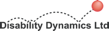 